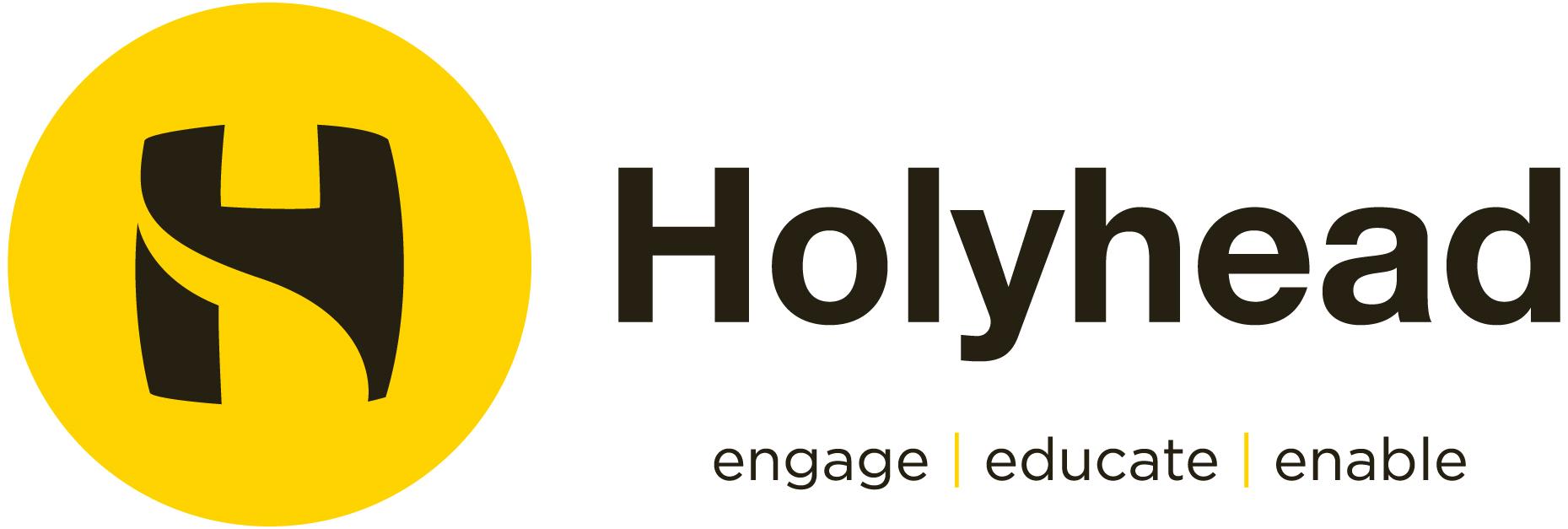 Post Title and Grade Teacher of English - MPS EnglishReporting toDirector of Learning - EnglishLiaising withTeaching Staff, Associate StaffSpecific areas of responsibility and Key TasksSpecific areas of responsibility and Key TasksCore DutiesTo develop schemes of learning and resources for EnglishTo teach English across the age and ability rangeTo prepare students for external examinations and assessments as directed by the Head of English or Key Stage Leaders Core DutiesTo develop schemes of learning and resources for EnglishTo teach English across the age and ability rangeTo prepare students for external examinations and assessments as directed by the Head of English or Key Stage Leaders Key TasksTo mark and assess students’ work according to the school/Faculty policiesTo attend and contribute to relevant meetingsTo play an active part in the long term development of the FacultyTo prepare students for external examinations and assessments as directedEnsure SOL are in place, shared with staff and reviewed annuallyEnsure regular assessments are in place and are used to inform Academic ProfilesTo monitor student progress including data analysis and, where appropriate put in place interventionLiaise with the Head of English or Key Stage Leaders when necessary and respond to the Subject Impact reports when requiredTo play a full part in the allocated College Team – including carrying out duties as a Form Tutor, if appropriateKey TasksTo mark and assess students’ work according to the school/Faculty policiesTo attend and contribute to relevant meetingsTo play an active part in the long term development of the FacultyTo prepare students for external examinations and assessments as directedEnsure SOL are in place, shared with staff and reviewed annuallyEnsure regular assessments are in place and are used to inform Academic ProfilesTo monitor student progress including data analysis and, where appropriate put in place interventionLiaise with the Head of English or Key Stage Leaders when necessary and respond to the Subject Impact reports when requiredTo play a full part in the allocated College Team – including carrying out duties as a Form Tutor, if appropriateTeachingTo undertake an appropriate programme of teaching in accordance with the duties of a main scale teacherTeachingTo undertake an appropriate programme of teaching in accordance with the duties of a main scale teacherSafeguardingTo ensure that all students have a safe environment in which they can learn, reporting any concern about the environment to a member of the site team or if appropriate to one of the Designated Safeguarding Leaders.To be aware of systems which support safeguarding and following the procedures as highlighted in the Safeguarding Policy 								To identify children who may benefit from early help as soon as possible and discuss this with one of the Designated Safeguarding LeadersTo consider at all times what is in the best interests of the childTo protect children from maltreatment; preventing impairment of children’s health or development; ensuring that children grow up in circumstances consistent with the provision of safe and effective careTo take action to enable all children to have the best outcomesSafeguardingTo ensure that all students have a safe environment in which they can learn, reporting any concern about the environment to a member of the site team or if appropriate to one of the Designated Safeguarding Leaders.To be aware of systems which support safeguarding and following the procedures as highlighted in the Safeguarding Policy 								To identify children who may benefit from early help as soon as possible and discuss this with one of the Designated Safeguarding LeadersTo consider at all times what is in the best interests of the childTo protect children from maltreatment; preventing impairment of children’s health or development; ensuring that children grow up in circumstances consistent with the provision of safe and effective careTo take action to enable all children to have the best outcomesAdditional DutiesAdditional DutiesTo play a full part in the life of the school community, to support its distinctive ethos and to encourage other staff and students to follow this exampleTo play a full part in the life of the school community, to support its distinctive ethos and to encourage other staff and students to follow this exampleOther Specific DutiesOther Specific DutiesTo continue personal development as agreedTo engage actively in the performance review processTo undertake any other duty as specified by the School Teachers’ Pay and Conditions Document not mentioned in the aboveWhilst every effort has been made to explain the main duties and responsibilities of the post, each individual task to be undertaken may not be identifiedEmployees will be expected to comply with any reasonable request from a manager to undertake work of a similar level that is not specified in this job descriptionEmployees are expected to adhere to Holyhead’s agreed Code of ConductThe school will endeavour to make any necessary reasonable adjustments to the job and the working environment to enable access to employment opportunities for disabled job applicants or continued employment for any employee who develops a disabling condition This job description is current at the date shown but in consultation with the post holder may be changed by the Principal to reflect or anticipate changes in the job commensurate with the grade and job title.To continue personal development as agreedTo engage actively in the performance review processTo undertake any other duty as specified by the School Teachers’ Pay and Conditions Document not mentioned in the aboveWhilst every effort has been made to explain the main duties and responsibilities of the post, each individual task to be undertaken may not be identifiedEmployees will be expected to comply with any reasonable request from a manager to undertake work of a similar level that is not specified in this job descriptionEmployees are expected to adhere to Holyhead’s agreed Code of ConductThe school will endeavour to make any necessary reasonable adjustments to the job and the working environment to enable access to employment opportunities for disabled job applicants or continued employment for any employee who develops a disabling condition This job description is current at the date shown but in consultation with the post holder may be changed by the Principal to reflect or anticipate changes in the job commensurate with the grade and job title.